August 23, 2018AP Environmental ScienceDear Parent/Guardian:Your son or daughter was given a copy of the class expectations for my class.  We reviewed these expectations in class and I would appreciate it if you could also review them.  It is important that we all have a clear understanding of the academic expectations for this class and are all “on the same page” heading into the new term.  After reading the expectations, would you please sign this form and have your son or daughter return it to class by:  Monday, August 27.If you have any questions, you can call me here at Kennedy (558-4517).However, the best way to contact me is by e-mail:  ryoung@cr.k12.ia.usAdditional information is available on our class website: www.kennedyapes.weebly.comThank you,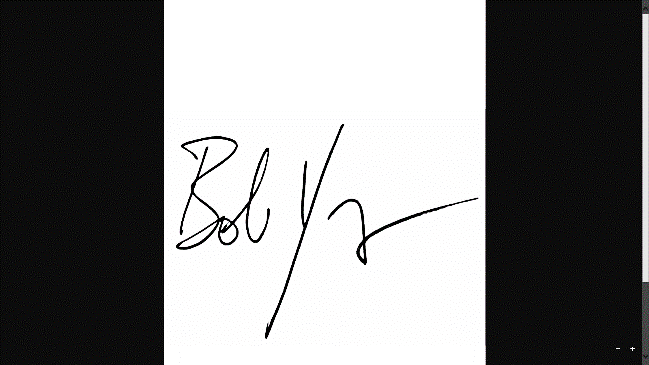 Bob YoungScience DepartmentStudent’s Name (please print) ______________________________________________Student Signature _________________________________  Date  _________Parent/Guardian Signature _________________________________  Date  _________Issues or concerns I should be aware of:________________________________________________________________________________________________________________________________________________________________________________________________________________________________________________________________________________________________________________________________________________________________________________________________________________________________________________